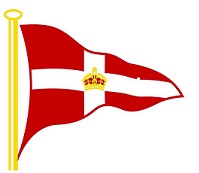 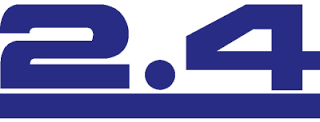 International 2.4mR Class2017 Irish National ChampionshipsRoyal St. George Y.C.24th and 25th June 2017  Sailing Instructions  Rules.   The event will be governed by the rules as defined in the The Racing Rules of Sailing (RRS). The prescriptions of the Irish Sailing Association will apply along with the International 2.4mR Class and and these Sailing Instructions. The Organising Authority (OA) is the Royal St. George Yacht Club (RStGYC) in association with Sailability Ireland. The OA may alter the format of racing in order to obtain as fair a result as possible. Notice to Competitors.2.1 Notices to Competitors will be posted on the official notice board located in the Atrium of the         RStGYC.    3.   Entries. 3.1 Entries shall be made on the event entry form, available from GBSC and returned together with          the entry fee of €25, on or before Friday 23rd June 2017. 3.2 Late entries may be accepted at the discretion of the OA. 4. Changes to Sailing Instructions. 4.1 Any change to the Sailing Instructions will be posted on the notice board outside the Race Office             of the RStGYC not less than one hour before the scheduled time of racing each day.5.   Signals made ashore.5.1 Signals made ashore will be displayed on the main yardarm of the RStGYC.5.2 When flag AP is displayed ashore, “1 minute” is replaced with “not less than 60 minutes” in the        race signal AP.6.  Schedule of Races. 6.1 Four back to back are schedule.  (short  lunch break on the water)  Schedule of Racing -- Sunday 25th June.6.2 Four back to back races --  Competitor Registration :  9.00 am – 10.00 amCompetitor Briefing : 10.00 amFirst Gun : 11.30 am6.3 If circumstances dictate for Sunday 25th (e.g. too much or too little wind etc.?)   The Organizing Authority may choose to sail some /or all of the races scheduled for the Sunday on the Saturday.Competitor Registration :  9.00 am – 10.00 amCompetitor Briefing : 10.00 amFirst Gun : 11.30 am7.  Class Flag.7.1 The Class Flag will be “Q” (yellow).8. Racing Area. 8.1 The location of the courses will be inside Dun Laoghaire Harbour. 9.  The Course. 9.1 The course shall be a Windward / Leeward course, with marks 1 & 2 rounded to port. 9.2 These marks will be Orange inflatable marks. 9.3 When 2 is displayed before warning signal there will be two rounds, with marks rounded in the        order Start,1,2,1,2, Finish. 9.4 When 3 is displayed three rounds will be sailed, Start,1,2,1,2,1,2, Finish.10.  The Start and Finish. 10.1 The start/finish line shall be a line between an Orange Pole on the Committee          Boat displaying an Orange/Blue flag, and an outer distance mark to port of the Committee Boat. 10.2 The outer distance mark will be a dan buoy with a flag.  10.3 The Start/Finish line will be located between marks I and 2, to weather of mark 2. 11.  Starting procedure. The stating procedure will be in accordance with RSS 26 as follows: Warning signal:  5 minutes before start, one sound signal, display flag “Q” Prep signal:  4 minutes before start, one sound signal, display flag “P” One minute signal:  1 minute before start, one sound signal, lower flag “P” Start signal:  one sound signal and class flag lowered.12. Time Limit and Shortened Course. 12.1 There will be no time limit for each race, but races may be shortened by finishing a race at any          mark. 12.2 A shortened course will be signalled by flying code flag “S” together with two sound signals from         a Committee Boat located at that mark. 13. Penalty System. The Two-Turns Penalty is replaced by a One-Turn Penalty, this changes Rule 44.1. Crew Position: Where applicable, all crews must remain seated in their normal positions whilst racing, except in an emergency. The penalty for infringement of this rule will be one extra point; the scores of other boats will not be changed. This is an addition to Rule 49.14. Scoring. 14.1 Scoring will be in accordance with Appendix A4 - Low Point System. 14.2 Two race are required to be completed to constitute a series. 14.3 There will be one discard when three or more races have been completed. 15. Safety.15.1 All competitors shall wear personal floatation devices with permanent buoyancy i.e. toggle or        automatic inflators are not permitted while afloat. This changes the Part 4 Preamble and rule 40.15.2 Boats shall be fitted with a suitable tow rope fixed to the bow and led back to the cockpit.15.3 Rule 41, Outside Help, is modified to permit a boat to receive outside help from a safety boat for   any reason other than added propulsion. 15.4 To request help, it is requested that competitors raise & lower arms repeatedly or make repeated blasts on a whistle.15.5 A safety tag out/in system will be operated and described in the Sailing Instructions.16. Disclaimer of Liability. 16.1 Competitors participate in the International 2.4mR Class Irish National Championships entirely at           their own risk. See rule 4, Decision to Race. The OA and the RStGYC will not accept any liability                for material damage or personal injury or death sustained in conjunction with or prior to, during,          or after the event. Competitors are entirely responsible for their own safety, whether afloat or          ashore, and nothing, whether in the Notice of Race or Sailing Instructions or anywhere else          reduces this responsibility. It is for the competitor to decide whether they are fit to sail in the          conditions in which they will find themselves. By launching a competitor confirms that their boat          is fit for those conditions and they are competent to sail and compete in them. Nothing done by          the organisers can reduce the responsibility of the competitors nor will it make the organisers          responsible for any loss, damage, death or personal injury, however it may have occurred, as a          result of the boat taking part in the racing. The organisers encompass everyone helping to run          the race and the event and include the organizing authority, the race committee, the race officer,          patrol boats and shore masters. The provision of patrol/safety boats does not relieve          competitors of their responsibilities.17. Support, Coach and Spectator Boats 17.1 Support, Coach and Spectator boats are welcome and shall register with the Race Office before          going afloat each day. 17.2 After the first warning signal of a starting sequence any Support, Coach and Spectator boat          which approaches with 30 metres of a competing boat will have a penalty applied to any          associated competitors at the discretion of the protest committee. 18.Social. 18.1 Food will be provided for competitors each day, cost of which is included in the entry fee €25.  18.2 Competitors will be granted temporary membership of the RStGYC for the duration of the event            and are subject to the rules and regulations of the club. 18.3 Prize giving will take place after racing on Sunday 25th June. 19. Insurance. 19.1 Each participating boat shall be insured with valid third-party liability insurance with a minimum        cover of Two million EUROs (€2,000,000) or the equivalent for the duration of the event. 